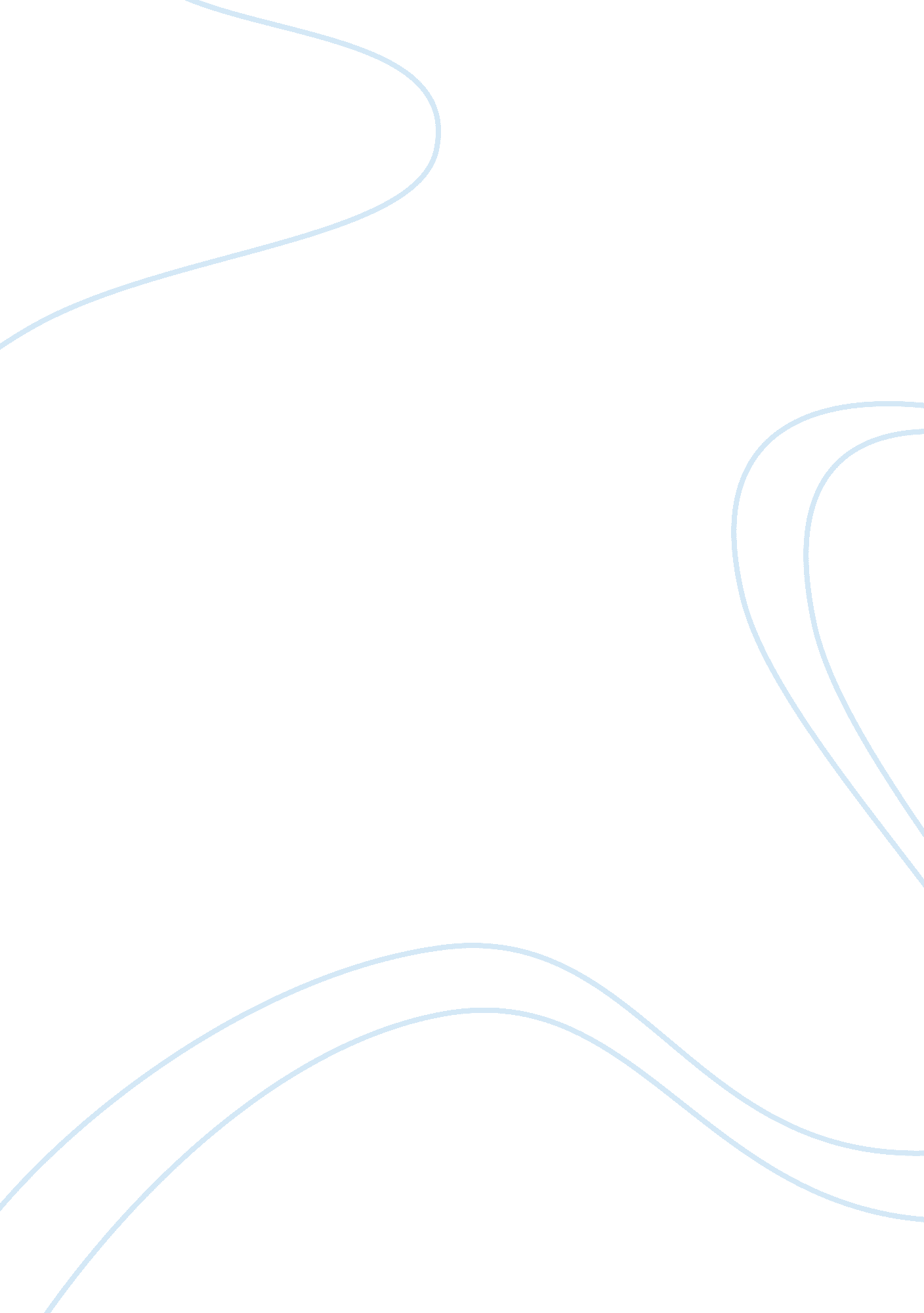 Cornell company case studyBusiness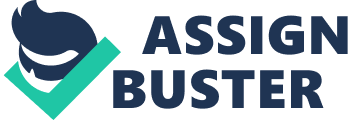 Cornell Company was in Chicago, Illinois USA It was the country’s leading manufacturers of special purpose metal fasteners and metal fastening systems Paula Uric was the vice president of marketing for the company The problem was regarding the appointment of suitable person as Sales Manager Two leading prospective candidate for the post were: Gordon Price:- a prominent sales rep of Cornell Company alliance Wilson:- sales manager of Electronic instrumentation Company Maintaining an effective field sales force Maintenance of Accounts Act as a Coordinator Between Home office ; Sales reps) He had 15 years of experience in Sales and 4 years of experience in Production He always exceeded target by 20%, even in difficult situations He was extremely entertaining and socializing He was intelligent and had acquired considerable business know-how He participated in many self improvement programs There are a number of limiting factors that determine the quantity and nature of output that a producer is able to achieve within a given time period. These are the constraints on production. The main external constraint is the extent of the market. Larger markets offer the opportunity to produce on a large scale and to benefit from the resultant unit cost reductions. Goods in mass markets such as chocolate bars and razors allow scale economies for large-scale producers, thus encouraging companies like Actuary’s Kraft (confectionery), and Gillette and Big (razors) to supply the market. Another important external constraint is the ability of a producer to gain access to appropriate resources such as the finance to purchase and run a modern production facility. Internal constraints include: The existing scale and capacity to buildings and machinery used in the production recess. For example, the ability to meet new orders depends on having appropriate spare capacity. 2. The availability, skills and training of the labor force. Modern specialist products often require extensive training before the staff are able to produce new goods effectively. 3. Access to an adequate supply of parts and raw materials. A business that is able to supply appropriate quantities of goods and services to customers Just in time’ also needs to have access to supplies and materials Just in time’. This is why it is so important for modern companies such as Ionians to build excellent relationships with suppliers. 4. Time. Careful planning to give sufficient time for the production process to meet customer requirements. Time has to be given priority in planning resource utilization. 5. Finance. Healthy cash flow is essential if business is to respond to changing demands and requirements in production activity. Investment funding may be necessary if new plant and facilities are needed. Read more: http://fastidiousness’s. Co. UK/business-theory/operations/constraints- on-production. HTML#ixzz2w7Y4iuJH Follow us: @Timeless onTwitterI demonstrativeness’s on Backbone 